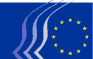 Ευρωπαϊκή Οικονομική και Κοινωνική ΕπιτροπήΒρυξέλλες, 27 Αυγούστου 2018Περιεχόμενα:1.	Economic and Monetary Union, Economic and Social Cohesion	32.	Single Market, Production and Consumption	123.	Transport, Energy, Infrastructure and the Information Society	164.	Agriculture, Rural Development and the Environment	195.	Employment, Social Affairs and Citizenship	26Οι ακόλουθες γνωμοδοτήσεις εγκρίθηκαν στη σύνοδο ολομέλειας της 11ης και 12ης Ιουλίου 2018:Οικονομική και Νομισματική Ένωση, Οικονομική και Κοινωνική ΣυνοχήΔέσμη για τα μη εξυπηρετούμενα δάνειαΕισηγητής:			Juan MENDOZA CASTRO (ES - ΙΙ)Έγγραφα αναφοράς:	COM(2018) 134 final – 2018/0060 (COD)		COM(2018) 135 final – 2018/0063 (COD)		EESC-2018-01109-00-00-AC-TRAΚύρια σημεία:Η ΕΟΚΕ:εκφράζει την ικανοποίησή της για τη δέσμη της Επιτροπής, η οποία αποτελεί κεντρικό στοιχείο στο οπλοστάσιο της ΕΕ για την αντιμετώπιση του συνεχιζόμενου προβλήματος των μη εξυπηρετούμενων δανείων (ΜΕΔ) και είναι θεμελιώδους σημασίας στην πορεία προς την Τραπεζική Ένωση·εφιστά την προσοχή στις κοινωνικές συνέπειες της χρηματοπιστωτικής κρίσης όσον αφορά τον αποκλεισμό, την κοινωνική δικαιοσύνη και τα εμπόδια στην ολοκλήρωση της εσωτερικής αγοράς·ζητεί υπεύθυνη δανειοδότηση από τα πιστωτικά ιδρύματα· συμφωνεί με την εφαρμογή των υποχρεωτικών προληπτικών μηχανισμών ασφαλείας ως προληπτικού μέτρου προκειμένου να διασφαλιστεί επαρκής κάλυψη των πιστωτικών ζημιών από μελλοντικά ΜΕΔ·επισημαίνει ωστόσο ότι η προσέγγιση της ενιαίας πολιτικής για όλες τις περιπτώσεις, δεν λαμβάνει υπόψη τις διαφορές που εξακολουθούν να υφίστανται όσον αφορά το εθνικό αστικό δίκαιο και τη διάρκεια των διαδικασιών στα πολιτικά δικαστήρια·Υπογραμμίζει ότι το χρονοδιάγραμμα για τις προβλέψεις νέων μη εξυπηρετούμενων δανείων μπορεί να εξαναγκάσει τις τράπεζες να τα πουλήσουν γρήγορα·καλεί την Επιτροπή να εξετάσει, εάν είναι δυνατόν, την ιδιαίτερη κατάσταση των μικρότερων και των εξειδικευμένων εταιρειών με λιγότερο σύνθετη δομή περιουσιακών στοιχείων·προτείνει την εκπόνηση ειδικής ανάλυσης επιπτώσεων με στόχο την εκτίμηση του δυνητικού αντικτύπου του προτεινόμενου κανονισμού για τις τράπεζες, τη μεταφορά πιστώσεων προς τα νοικοκυριά, τις ΜΜΕ και την αύξηση του ΑΕγχΠ·εκτιμά επίσης ότι το ΔΠΧΑ 9 θα πρέπει να είναι υποχρεωτικό για όλες τις τράπεζες της ΕΕ, ώστε να αμβλυνθούν ακόμη περισσότερο οι διαφορές στις προβλέψεις που απορρέουν από τα διαφορετικά λογιστικά πλαίσια·αναγνωρίζει ότι η Επιτροπή δίνει απάντηση σε πολλά από τα προβλήματα των κατακερματισμένων δευτερογενών αγορών μη εξυπηρετούμενων δανείων στην ΕΕ,είναι, ωστόσο, της άποψης ότι οι ρυθμιστικές αρχές δεν πρέπει να ενθαρρύνουν την πώληση ΜΕΔ·υπογραμμίζει τη σημασία της προστασίας των καταναλωτών και της προστασίας των εργαζομένων σχετικά με τις συνέπειες των μεταφορών πιστώσεων·εκφράζει ικανοποίηση για το γεγονός ότι διασφαλίζεται το δικαίωμα σε δίκαιη δίκη ενώπιον των εθνικών δικαστηρίων, εφόσον κρίνεται αναγκαίο και εάν η εφαρμογή της εν λόγω διαδικασίας όπως προτείνεται στην παρούσα οδηγία είναι περιορισμένη·σημειώνει ότι, ενώ οι εξώδικες διαδικασίες μπορεί να είναι επωφελείς για τον πιστωτή, η λύση του προβλήματος των ΜΕΔ έγκειται κυρίως στην ενίσχυση των δικαστικών διαδικασιών σε ολόκληρη την ΕΕ.Επικοινωνία:	Krisztina Perlaky-Tóth	(Tηλ.: 00 32 2 546 97 40 – email: Krisztina.PerlakyToth@eesc.europa.eu)Μείωση των φραγμών στη διασυνοριακή διανομή επενδυτικών κεφαλαίωνΕισηγητής:			Petr ZAHRADNÍK (CZ-Ι)Έγγραφα αναφοράς:	COM(2018) 89 final		COM(2018) 92 final – 2018/0041 (COD)		COM(2018) 96 final – 2018/0044 (COD)		COM(2018) 110 final – 2018/0045 (COD)		EESC-2018-01533-00-00-AC-TRAΚύρια σημεία:Η ΕΟΚΕ:υποστηρίζει τις συστηματικές προσπάθειες που έχουν ως στόχο τη δρομολόγηση όλων των βασικών στοιχείων του σχεδίου δράσης για την Ένωση Κεφαλαιαγορών έως το 2019 και αναμένει ότι τα προσδοκώμενα οφέλη θα περιλαμβάνουν την επέκταση των επενδυτικών ευκαιριών με τον εξορθολογισμό της διαδικασίας χρηματοπιστωτικής διαμεσολάβησης·θεωρεί σημαντικό να επιτευχθεί μια ισορροπημένη σχέση μεταξύ, αφενός, των απαιτήσεων για την προστασία των επενδυτών και, αφετέρου, της εξασφάλισης επαρκούς περιθωρίου δημιουργικότητας για τους σχεδιαστές και τους διανομείς επενδυτικών προϊόντων·θεωρεί ότι οι βασικοί ρυθμιστικοί φραγμοί στη διασυνοριακή διανομή των επενδυτικών κεφαλαίων επί του παρόντος είναι οι απαιτήσεις εμπορικής προώθησης, τα ρυθμιστικά τέλη, οι διαδικασίες κοινοποίησης και οι διοικητικές απαιτήσεις σε εθνικό επίπεδο. έχει επίγνωση ωστόσο της ύπαρξης και άλλων εμποδίων, όπως η εναρμόνιση των φορολογικών κανόνων·θεωρεί ότι οι κυριότεροι λόγοι για τους υφιστάμενους φραγμούς στη διασυνοριακή διανομή επενδυτικών κεφαλαίων δεν εντοπίζονται πρωτίστως στους ισχύοντες κανονισμούς, αλλά, οφείλονται κατά κύριο λόγο, στην έλλειψη κατευθυντήριων γραμμών εκ μέρους της Ευρωπαϊκής Αρχής Κινητών Αξιών και Αγορών (ΕΑΚΑΑ), με αποτέλεσμα κάθε εθνική δικαιοδοσία να έχει διαφορετικούς κανόνες·πιστεύει ότι, προκειμένου να επιτευχθούν αποτελέσματα οικονομιών κλίμακας, θα πρέπει να περιοριστούν οι εκδηλώσεις «εθνικής εφευρετικότητας» κατά την επεξεργασία των δομών χρέωσης και να ακολουθηθεί ο δρόμος της ύπαρξης σαφώς καθορισμένων και αδιαμφισβήτητων εθνικών διατάξεων, που θα εφαρμόζονται με συνεπή τρόπο σε ολόκληρη την επικράτεια της ΕΕ· επικροτεί και υποστηρίζει την πρόθεση να βελτιωθεί η διαφάνεια όσον αφορά τα ρυθμιστικά τέλη·εκφράζει την ικανοποίησή της για τη δημιουργία της βάσης δεδομένων της ΕΑΚΑΑ, επισημαίνει όμως ότι δεν θα πρέπει να συνεπάγεται την επιβολή πρόσθετων απαιτήσεων κοινοποίησης στους διαχειριστές περιουσιακών στοιχείων· τάσσεται υπέρ της άποψης ότι η απόφαση περί τερματισμού των προτεινόμενων κανόνων για τη διακοπή της εμπορικής προώθησης και της εμπορίας επενδυτικών κεφαλαίων θα πρέπει να είναι προαιρετική και να εξαρτάται από την απόφαση του διαχειριστή των περιουσιακών στοιχείων·συνιστά να θεσπιστούν λεπτομερέστεροι κανόνες ώστε να διασφαλίζεται η επαλήθευση των προσόντων και των αρμοδιοτήτων των προσώπων που παρέχουν επενδυτικές υπηρεσίες.Επικοινωνία: 	Γεώργιος Μελέας	(Τηλ.: 00 32 2 546 97 95 – email: georgios.meleas@eesc.europa.euΠλαίσιο για τα καλυμμένα ομόλογαΕισηγητής:			Daniel MAREELS (BE-Ι)Έγγραφα αναφοράς:	COM(2018) 93 final – 2018/0042 (COD)		COM(2018) 94 final – 2018/0043 (COD)		EESC-2018-01058-00-00-AC-TRAΚύρια σημεία:Η ΕΟΚΕ:επικροτεί τις προτάσεις σχετικά με τα καλυμμένα ομόλογα και ζητεί να καταβληθεί κάθε προσπάθεια για να σημειωθεί ταχεία πρόοδος και επιτυχής έκβαση, ιδίως επειδή οι προτάσεις αυτές συμβάλλουν στην υλοποίηση των στόχων της δημιουργίας μιας Ένωσης Κεφαλαιαγορών και της ολοκλήρωσης της Οικονομικής και Νομισματικής Ένωσης. Επίσης, τα καλυμμένα ομόλογα προωθούν τις διασυνοριακές πράξεις χρηματοδότησης και, συνεπώς, και τον ιδιωτικό καταμερισμό των κινδύνων·ζητεί να αξιοποιηθεί η ευκαιρία για την προώθηση της ευρείας υιοθέτησης των καλυμμένων ομολόγων και την ανάπτυξη αγορών για αυτά σε ολόκληρη την ΕΕ·ζητεί να ενισχυθεί η υφιστάμενη ηγετική θέση της ΕΕ στις παγκόσμιες αγορές καλυμμένων ομολόγων·επικροτεί επίσης θερμά τόσο την επιλεγείσα προσέγγιση της ελάχιστης εναρμόνισης που βασίζεται στα εθνικά καθεστώτα όσο και το περιεχόμενο των προτάσεων, για το οποίο έχουν τεθεί ισχυρά θεμέλια από το Ευρωπαϊκό Κοινοβούλιο, τις αρχές εποπτείας και άλλους ενδιαφερόμενους φορείς·υπογραμμίζει τη σημασία που έχει τα κεφάλαια που δημιουργήθηκαν από καλυμμένα ομόλογα να χρησιμοποιούνται στη συνέχεια για την παροχή πρόσθετης χρηματοδότησης στις κυβερνήσεις, τις επιχειρήσεις και τα νοικοκυριά·εκφράζει την ικανοποίησή της για το γεγονός ότι η πρόταση προβλέπει επίσης τα καλυμμένα ομόλογα να καταστούν προσιτά και για τις μικρότερες τράπεζες·ωστόσο, ζητεί να εξεταστεί περαιτέρω ο τρόπος με τον οποίο μπορεί να αξιοποιηθεί πλήρως η δυνατότητα αυτή·ζητεί επίσης να εξεταστεί ποια περαιτέρω μέτρα πρέπει να ληφθούν για την προσέλκυση ιδιωτών αποταμιευτών και καταναλωτών για τα ομόλογα του είδους αυτού·συνιστά με θέρμη την υποχρεωτική χρήση του ευρωπαϊκού σήματος για τα καλυμμένα ομόλογα·συνιστά να παραταθεί η περίοδος αξιολόγησης αυτών των προτάσεων από 3 σε 5 έτη.Επικοινωνία:	 Krisztina Perlaky-Tóth	(Τηλ.: 00 32 2 546 97 40 – email: Krisztina.PerlakyToth@eesc.europa.eu)Χρηματοοικονομική τεχνολογία (Fin Tech)Εισηγητής:		Petru Sorin DANDEA (RO-II)Έγγραφα αναφοράς:	COM(2018) 109 final		EESC-2018-01056-00-00-AC-TRAΚύρια σημεία:Η ΕΟΚΕ:επικροτεί το σχέδιο δράσης της Επιτροπής και θεωρεί ότι η ανάπτυξη της χρηματοοικονομικής τεχνολογίας (FinTech) μπορεί να αποφέρει μια σειρά από οφέλη, τόσο στις ευρωπαϊκές επιχειρήσεις όσο και στους πελάτες τους·θεωρεί ότι τα μέτρα που συμπεριλαμβάνονται στο σχέδιο δράσης για τη βελτίωση της ασφάλειας στον κυβερνοχώρο, καθώς και της ανθεκτικότητας του χρηματοπιστωτικού τομέα είναι καθοριστικής σημασίας, ωστόσο, αυτά θα πρέπει να συμπληρωθούν με κανόνες που να εξασφαλίζουν ομοιομορφία στην ανάπτυξη της χρηματοοικονομικής τεχνολογίας (FinTech) στην ΕΕ·θεωρεί, επίσης, ότι η ρύθμιση της χρηματοοικονομικής τεχνολογίας θα πρέπει να διέπεται από τους ίδιους κανόνες με αυτούς του χρηματοπιστωτικού τομέα, ιδίως όσον αφορά την ανθεκτικότητα, την κυβερνοασφάλεια και την εποπτεία·συνιστά στην Ευρωπαϊκή Επιτροπή να παρακολουθεί εκ του σύνεγγυς τα κρυπτοπεριουσιακά στοιχεία και τον υψηλό βαθμό μεταβλητότητάς τους σε συνεργασία με τις ενωσιακές ρυθμιστικές αρχές. Εφόσον δε απαιτείται, πρέπει να λαμβάνονται σε επίπεδο ΕΕ όλα τα αναγκαία μέτρα προκειμένου να μην υπάρχει περίπτωση να τεθούν σε κίνδυνο οποιαδήποτε στιγμή και καθ’ οιονδήποτε τρόπο η ασφάλεια και η σταθερότητα του χρηματοπιστωτικού και οικονομικού συστήματος·καλεί επίσης τα κράτη μέλη να σχεδιάσουν και να εφαρμόσουν ενεργητικά μέτρα για την αγορά εργασίας, τα οποία να εξασφαλίζουν στους εργαζομένους που πλήττονται από την εισαγωγή των καινοτόμων τεχνολογιών στον χρηματοπιστωτικό τομέα τη δυνατότητα να αναλαμβάνουν όσο το δυνατόν συντομότερα μια νέα θέση εργασίας.Επικοινωνία:	Gerald Klec	(Τηλ.: 00 32 2 546 99 09 – ηλ. δ/νση: gerald.klec@eesc.europa.eu)Πληθοχρηματοδότηση και χρηματοδότηση μεταξύ ομοτίμωνΕισηγητής:		Daniel MAREELS (BE-Ι)Έγγραφα αναφοράς:	COM(2018) 99 final - 2018/0047 (COD)		COM(2018) 113 final - 2018/0048 (COD)		EESC-2018-01108-00-00-AC-TRAΚύρια σημεία:Η ΕΟΚΕ:επικροτεί θερμά τις παρούσες προτάσεις οι οποίες αποσκοπούν στη δημιουργία ευνοϊκού πλαισίου για την πληθοχρηματοδότηση μέσω ενός 29ου καθεστώτος. Για τον λόγο αυτό, η ΕΟΚΕ ζητεί να αναληφθεί ταχεία δράση ώστε η έκβαση να είναι επιτυχής, κυρίως δεδομένου του γεγονότος ότι η συγκεκριμένη πρωτοβουλία εντάσσεται σε ένα ευρύτερο πλαίσιο που παρουσιάζει ιδιαίτερο ενδιαφέρον για την ΕΟΚΕ·εκφράζει την ικανοποίησή της για το γεγονός ότι έχει ληφθεί υπόψη η χρηματοδότηση μικρών, νέων και καινοτόμων επιχειρήσεων· Η πληθοχρηματοδότηση αποτελεί σημαντική βαθμίδα της κλίμακας χρηματοδότησής τους, ιδίως όταν μεταβαίνουν από τη φάση της εκκίνησης στη φάση της επέκτασης και δεν είναι πάντοτε δυνατή η πρόσβαση στην παραδοσιακή χρηματοδότηση. Παράλληλα, δημιουργούνται περισσότερες και καλύτερες ευκαιρίες για τους επενδυτές·επικροτεί το γεγονός ότι χρησιμοποιούνται καινοτόμα προϊόντα και λύσεις που υποστηρίζονται από τη σύγχρονη τεχνολογία, γεγονός το οποίο σημαίνει ότι αυτή η μακρόπνοου χαρακτήρα πρόταση αποτελεί επίσης μέρος της υλοποίησης της ενιαίας ψηφιακής αγοράς. Η πρόταση προσθέτει επίσης μια διασυνοριακή διάσταση, η οποία συμβάλλει στην αποτελεσματική ολοκλήρωση και εμβάθυνση των κεφαλαιαγορών. Η δημιουργία ενιαίας εναρμονισμένης αγοράς στην ΕΕ με τους ίδιους κανόνες τόσο για τους επιχειρηματίες όσο και για τους επενδυτές θα πρέπει να αποτελεί πρωταρχικό μέλημα·εκφράζει την ικανοποίησή της για την εξέταση των πτυχών του κινδύνου που συνδέονται με τις επιχειρήσεις και τις αγορές, ταυτόχρονα, όμως, πιστεύει ότι —τουλάχιστον στα αρχικά στάδια— θα πρέπει να δίδεται ακόμη μεγαλύτερη έμφαση στις πτυχές αυτές για τον καλύτερο εντοπισμό ή τον μετριασμό τους, όπου είναι δυνατόν·είναι της άποψης ότι η εκτίμηση των κινδύνων για συγκεκριμένα έργα σε πλατφόρμες πληθοχρηματοδότησης επαφίεται σε υπερβολικό βαθμό στις αγορές και στους επενδυτές. Η ΕΟΚΕ φρονεί ότι απαιτούνται κατάλληλα μέτρα για τον καλύτερο εντοπισμό ή των μετριασμό όλων των κινδύνων, χρηματοοικονομικών και μη χρηματοοικονομικών. Σε τελική ανάλυση, ύψιστη προτεραιότητα είναι η καλύτερη προστασία των επενδυτών·πιστεύει ότι ο ρόλος της ESMA (Ευρωπαϊκή Αρχή Κινητών Αξιών και Αγορών/ΕΑΚΑΑ - European Securities and Markets Authority) φαίνεται να είναι σαφής, ενώ εκείνος των εθνικών εποπτικών αρχών λιγότερο σαφής. Η ΕΟΚΕ είναι της άποψης ότι απαιτείται μεγαλύτερη σαφήνεια στο πλαίσιο αυτό. Επιπροσθέτως, η ΕΟΚΕ διερωτάται κατά πόσο θα πρέπει ενδεχομένως να ανατεθεί ουσιαστικός ρόλος στις εθνικές εποπτικές αρχές, ιδίως επειδή βρίσκονται εγγύτερα στις εθνικές αγορές και μπορούν να εκτιμήσουν καλύτερα τις τοπικές συνθήκες.Επικοινωνία:	 Γεώργιος Μελέας	(Τηλ.: 00 32 2 546 97 40 – email: Georgios.Meleas@eesc.europa.eu)Φορολόγηση των κερδών των πολυεθνικών εταιρειών
στην ψηφιακή οικονομίαΕισηγητής:		Krister ANDERSSON (SE-I)		Petru Sorin DANDEA (RO-II)Έγγραφα αναφοράς:	COM(2018) 147 final - 2018/0072 (CNS)		COM(2018) 148 final - 2018/0073 (CNS)		EESC-2018-01556-00-00-AC-TRAΚύρια σημεία:Η ΕΟΚΕ:εκφράζει την ικανοποίησή της για το γεγονός ότι η Επιτροπή αναλαμβάνει ψηφιακές φορολογικές πρωτοβουλίες, δίδοντας περαιτέρω ώθηση στις διεθνείς συζητήσεις προσφέροντας ένα σαφές παράδειγμα του τρόπου με τον οποίο θα μπορούσαν να μετασχηματιστούν οι τρέχουσες φορολογικές αρχές·πιστεύει ότι η λύση πρέπει τελικά να είναι παγκόσμια, προκειμένου να αξιοποιηθούν καλύτερα τα οφέλη της παγκοσμιοποίησης, με κατάλληλη παγκόσμια διακυβέρνηση και παγκόσμιους κανόνες και ως εκ τούτου επικροτεί τη στενή συνεργασία μεταξύ της Επιτροπής, των κρατών μελών και του ΟΟΣΑ για τη υποστήριξη της εξεύρεσης μιας διεθνούς λύσης·πιστεύει ότι είναι πολύ σημαντικό να αναπτυχθούν νέες αρχές σχετικά με τον τρόπο καταλογισμού και φορολόγησης των κερδών των εταιρειών σε μια χώρα της ΕΕ, σε διάλογο με τους εμπορικούς εταίρους·επισημαίνει ότι η εκτίμηση των επιπτώσεων θα πρέπει να συμπληρωθεί με ανάλυση του αντίκτυπου που θα έχει το προσωρινό μέτρο στις επενδύσεις, στις νεοσύστατες επιχειρήσεις, στην απασχόληση και στην ανάπτυξη. Πρέπει επίσης να καταδειχθεί με ποιον τρόπο η πρόταση θα επηρεάσει τις ΜΜΕ·υπογραμμίζει ότι το προσωρινό μέτρο που προτείνει η Επιτροπή για τη φορολόγηση ορισμένων ψηφιακών υπηρεσιών δεν φορολογεί τα εταιρικά κέρδη, αλλά τον κύκλο εργασιών και θεωρεί ότι η προσέγγιση αυτή είναι διαφορετική από το παγκόσμιο σύστημα φορολογίας των επιχειρήσεων, το οποίο βασίζεται στη φορολόγηση των κερδών, αναγνωρίζει όμως ότι για τις ψηφιακές εταιρείες που δεν έχουν φυσική παρουσία, η χώρα στην οποία πραγματοποιούνται πωλήσεις δεν θα εισπράττει φόρους επί των εταιρικών κερδών·εκφράζει την ανησυχία της για το γεγονός ότι μια τέτοια μετατόπιση του βάρους της φορολόγησης θα ωφελήσει τις μεγαλύτερες οικονομίες με πολλούς καταναλωτές σε βάρος των μικρότερων εξαγωγικών οικονομιών και υπογραμμίζει ότι κάθε λύση, είτε βραχυπρόθεσμη είτε μακροπρόθεσμη, ως προς τη φορολόγηση των ψηφιακών επιχειρηματικών μοντέλων πρέπει να οδηγεί σε ένα δίκαιο και ισότιμο οικονομικό αποτέλεσμα για όλες τις οικονομίες της ΕΕ· σημειώνει ότι δεν υπάρχει ρήτρα λήξης ισχύος ή άλλος μηχανισμός που να διασφαλίζει ότι το προσωρινό φορολογικό μέτρο θα αποσυρθεί όταν βρεθεί μια πιο μακροπρόθεσμη λύση και ενθαρρύνει σθεναρά το Συμβούλιο να αναπτύξει τέτοιου είδους κανόνες σε περίπτωση που θεσπιστεί το προσωρινό μέτρο·επισημαίνει ότι η πρόταση για την εφαρμογή φόρου επί του κύκλου εργασιών έχει προκαλέσει έντονη συζήτηση σε διεθνές επίπεδο, κάτι που αποτελούσε έναν από τους σκοπούς της πρωτοβουλίας. Η Ευρώπη πρέπει πλέον να καταλήξει σε μια κοινή θέση στις εν εξελίξει συζητήσεις στον ΟΟΣΑ.Επικοινωνία:	 Juri Soosaar	(Τηλ.: 00 32 2 546 97 40 – e-mail: Conrad.Ganslandt@eesc.europa.eu )Τελωνειακό έδαφος της ΕΕ -τροποποίησηΈγγραφα αναφοράς:	COM(2018) 261 final – 2018/0124 (CNS)		EESC-2018-02930-00-00-AC-TRAΕπειδή θεωρεί ότι η πρόταση της Επιτροπής είναι ικανοποιητική και δεν χρήζει περαιτέρω σχολίων εκ μέρους της, η ΕΟΚΕ αποφάσισε να εκδώσει θετική γνωμοδότηση για το προτεινόμενο κείμενο.Επικοινωνία:	 Juri Soosaar	(Τηλ.: 00 32 2 546 97 40 – email: Juri.Soosaar@eesc.europa.eu)ΦΠΑ – Παράταση του προαιρετικού μηχανισμού αντιστροφής της επιβάρυνσης
και του μηχανισμού ταχείας αντίδρασηςΈγγραφα αναφοράς:	COM(2018) 298 final - 2018/0150 (CNS)		EESC-2018-03522-00-00-AC-TRAΕπειδή θεωρεί ότι η πρόταση της Επιτροπής είναι ικανοποιητική και δεν χρήζει περαιτέρω σχολίων εκ μέρους της, η ΕΟΚΕ αποφάσισε να εκδώσει θετική γνωμοδότηση για το προτεινόμενο κείμενο.Επικοινωνία:	 Juri Soosaar	(Τηλ.: 00 32 2 546 97 40 – email: Juri.Soosaar@eesc.europa.eu)Ενιαία αγορά, παραγωγή και κατανάλωσηΕΧΠΕ/Επέκταση – Επέκταση του Ενιαίου Χώρου Πληρωμών σε ΕυρώΕισηγητής:			Daniel MAREELS (BE-Ι)Έγγραφα αναφοράς:	COM(2018) 163 final – 2018/0076 (COD)		EESC-2018-01993-00-00-AC-TRAΚύρια σημεία:Η ΕΟΚΕ:επικροτεί την υπό εξέταση πρόταση, η οποία θα καταστήσει δυνατή τη μείωση του κόστους των διασυνοριακών πληρωμών σε ευρώ στα κράτη μέλη που δεν ανήκουν στη ζώνη του ευρώ·ζητεί την εφαρμογή της πρότασης το συντομότερο δυνατό·πιστεύει ότι η εμβάθυνση της ενιαίας αγοράς και οι θετικές οικονομικές επιδράσεις της είναι μείζονος σημασίας·εκφράζει την ικανοποίησή της για το γεγονός ότι έτσι θα επιτευχθεί ο αρχικός στόχος του ενιαίου χώρου πληρωμών σε ευρώ (ΕΧΠΕ) που συνίσταται στο να θεωρούνται όλες οι πληρωμές σε ευρώ στην ΕΕ ως εθνικές πληρωμές·ζητεί να δοθεί μεγαλύτερη προσοχή στο θέμα των δαπανών που θα αντιμετωπίσουν οι ενδιαφερόμενες τράπεζες συνεπεία της παρούσας πρότασης·εκτιμά ότι οι εν λόγω νέες πρόσθετες απαιτήσεις διαφάνειας είναι επίκαιρες δεδομένου ότι θα επιτρέπουν στους καταναλωτές να κάνουν συνειδητές επιλογές κατά τις συναλλαγές αυτές, σε σωστή τιμή·τονίζει ότι παρέχεται αναμφίβολα μια σημαντική ευκαιρία για αποτελεσματική και διαφανή επικοινωνία με όλους τους πολίτες της Ένωσης προκειμένου να εξηγηθεί ο τρόπος με τον οποίο η ΕΕ συμβάλλει στην επίτευξη θετικών αλλαγών για όλους και βρίσκει λύσεις στα προβλήματα της καθημερινότητας.Επικοινωνία:	Claudia Drewes-Wran	(Tηλ.: 00 32 2 546 80 67 – ηλ. δ/νση: claudia.drewes-wran@eesc.europa.eu)Η εφαρμογή του σταδίου Euro 5 για την έγκριση τύπου δίκυκλων ή τρίκυκλων οχημάτων και τετράκυκλωνΕισηγητής:		Gerardo Larghi (IT-II)Έγγραφα αναφοράς:	COM(2018) 137 final – 2018/0065 (COD)		EESC-2018-02263-00-00-ACΚύρια σημεία:Η ΕΟΚΕ:επιδοκιμάζει την πρόταση κανονισμού διότι εξισορροπεί την ανάγκη ανάπτυξης των τεχνολογιών χαμηλού περιβαλλοντικού αντικτύπου (στάδιο Euro 5) με τη δυνατότητα ορισμένων εταιρειών να τις εφαρμόσουν εντός του προβλεπόμενου χρονικού διαστήματος (τεχνολογική εφικτότητα)·πιστεύει ότι η νομοθεσία θα επηρεάσει θετικά το κόστος με το οποίο επιβαρύνονται οι επιχειρήσεις και, κατά συνέπεια, τις επιβαρύνσεις των καταναλωτών·τάσσεται υπέρ της ανανέωσης της εντολής της Ευρωπαϊκής Επιτροπής να εκδίδει κατ’ εξουσιοδότηση πράξεις για ακόμη μία πενταετία·θεωρεί ότι η προϋπόθεση αυτή είναι καθοριστικής σημασίας για την έγκαιρη προσαρμογή της ισχύουσας νομοθεσίας στις συνεχείς εξελίξεις της τεχνολογίας και της αγοράς που αφορούν τον εν λόγω τομέα·συνιστά στην Ευρωπαϊκή Επιτροπή να εκπονήσει το συντομότερο δυνατό μια συμπληρωματική μελέτη με θέμα την ενεργειακή κατανάλωση των οχημάτων των κατηγοριών L1e-A και L1e-B με σκοπό να παράσχει ένα σαφές νομικό πλαίσιο για τη βιομηχανία·συμφωνεί με την πρόταση της Ευρωπαϊκής Επιτροπής να αναβάλει την επιβολή των ορίων εκπομπών του σταδίου Euro 5 για τα ελαφρά τετράτροχα μικροαυτοκίνητα (L6e-B), τα τρίκυκλα μοτοποδήλατα (L2eU), τις μοτοσικλέτες τύπου trial (L3e-AxT) και τις μοτοσικλέτες enduro (L3e-AxΕ)·συνιστά να επεκταθεί η παρέκκλιση αυτή έως το 2024, όπως είχε αρχικά προταθεί στην εκτίμηση επιπτώσεων.Επικοινωνία:	Claudia Drewes-Wran	(Tηλ.: 00 32 2 546 80 67 – ηλ. δ/νση: claudia.drewes-wran@eesc.europa.eu)Αναθεώρηση του κανονισμού σχετικά με την κυκλοφορία στην αγορά και τη χρήση πρόδρομων ουσιών εκρηκτικών υλώνΕισηγητής:		David SEARS (UK - Ι)Έγγραφα αναφοράς:	COM(2018) 209 final – 2018/0103 (COD)		EESC-2018-02235-00-00-AC-TRAΚύρια σημεία:Η ΕΟΚΕ αν και επικροτεί τον προτεινόμενο κανονισμό:επισημαίνει ότι, σε μια σειρά τομέων, χρειάζεται μεγαλύτερη σαφήνεια όσον αφορά το πεδίο εφαρμογής και την απτή εφαρμογή του κανονισμού·εκφράζει τις αμφιβολίες της ως προς την αποτελεσματικότητα της υπαγωγής τόσο εξαιρετικά ανομοιογενών ουσιών σε ένα ενιαίο ρυθμιστικό καθεστώς. Αυτό καθιστά δύσκολη την εκπόνηση της νομοθεσίας και ακόμη δυσκολότερη την εφαρμογή της·συνιστά, επομένως, την υιοθέτηση μιας διαφορετικής προσέγγισης, ειδικά εστιασμένης στις ουσίες.Επικοινωνία:	Jean-Pierre Faure	(Τηλ.: 00 32 2 546 96 15 – e-mail: jean-pierre.faure@eesc.europa.eu)Ενωσιακός τελωνειακός κώδικας (τροποποίηση)Γενικός εισηγητής:	Antonello PEZZINI (IT - I)Έγγραφα αναφοράς:	COM(2018) 259 final – 2018/0123 (COD)		EESC-2018-02825-00-00-AC-TRAΚύρια σημεία:Η ΕΟΚΕ:τάσσεται υπέρ του προτεινόμενου κανονιστικού πλαισίου, δηλαδή υπέρ των αλλαγών στους τεχνικούς κανόνες και κανονισμούς του Ενωσιακού τελωνειακού κώδικα· υπέρ των διορθώσεων τεχνικών σφαλμάτων και παραλείψεων, της εναρμόνισης του κώδικα με τη διεθνή συμφωνία μεταξύ της ΕΕ και του Καναδά (συνολική οικονομική και εμπορική συμφωνία / CETA)· υπέρ της συμπερίληψης, στο τελωνειακό έδαφος της ΕΕ, του θύλακα της Κοινότητας Καμπιόνε και των ιταλικών υδάτων της λίμνης Λουγκάνο, όπως ζητήθηκε από το εν λόγω κράτος μέλος·όσον αφορά δε τη συμπερίληψη των «εδαφικών θυλάκων», συνιστά να δοθεί ιδιαίτερη προσοχή έτσι ώστε να γίνουν εγκαίρως οι αναγκαίες τροποποιήσεις των οδηγιών 2008/118/ΕΚ (οδηγία για τους ειδικούς φόρους κατανάλωσης) και 2006/112/ΕΚ (οδηγία για τον ΦΠΑ)·ζητεί επίσης να της διαβιβάσει το έτος 2021 η Ευρωπαϊκή Επιτροπή την προγραμματισμένη έκθεση ενδιάμεσης αξιολόγησης του νομικού πλαισίου του Ενωσιακού τελωνειακού κώδικα, με σκοπό να αξιολογήσει τόσο την καταλληλότητά των τροποποιήσεων που επιφέρει στον παρόντα κανονισμό όσο και την αποτελεσματικότητα των κοινών ψηφιακών συστημάτων, τα οποία θα πρέπει να έχουν ενεργοποιηθεί μέχρι τη συγκεκριμένη ημερομηνία.Επικοινωνία:	Jana Valant	(Τηλ.: 00 32 2 546 89 24 – e-mail: jana.valant@eesc.europa.eu)Μεταφορές, ενέργεια, υποδομές και κοινωνία των πληροφοριώνΟι συνέπειες μιας νέας αποκεντρωμένης, ψηφιοποιημένης και χωρίς ανθρακούχες εκπομπές δομής ενεργειακού εφοδιασμού στις θέσεις εργασίας και τις περιφερειακές οικονομίεςΕισηγητής:		Lutz RIBBE (DE-ΙΙΙ)Έγγραφα αναφοράς:	Γνωμοδότηση πρωτοβουλίας		EESC-2018-00984-00-00-AC-TRAΚύρια σημεία:Το κεντρικό μήνυμα της γνωμοδότησης είναι ότι ο μετασχηματισμός του ενεργειακού συστήματος προς την αποκεντρωμένη, απαλλαγμένη από ανθρακούχες εκπομπές και ψηφιοποιημένη τροφοδοσία προσφέρει τεράστιες ευκαιρίες, ιδίως για τις διαρθρωτικά μειονεκτούσες και αγροτικές περιοχές στην Ευρώπη. Η ανάπτυξη των ανανεώσιμων πηγών ενέργειας (στο εξής «ΑΠΕ») μπορεί να αποφέρει σημαντικά οφέλη στον τομέα της απασχόλησης και να προσαρμοστεί κατάλληλα ώστε να καταστεί παράγοντας προώθησης της περιφερειακής οικονομίας. Συνεπώς, υπάρχουν δυνατότητες να ενισχυθεί αμοιβαία ο θετικός αντίκτυπος των ευρωπαϊκών πολιτικών για την ενέργεια και τη συνοχή. Η Ευρωπαϊκή Οικονομική και Κοινωνική Επιτροπή εκφράζει τη δυσαρέσκειά της για το γεγονός ότι η Ευρωπαϊκή Επιτροπή, αλλά και τα κράτη μέλη, δεν έχουν ακόμη αναγνωρίσει επαρκώς τις δυνατότητες αυτές, πολλώ δε μάλλον για το ότι δεν τις έχουν ακόμη αξιοποιήσει.Η ΕΟΚΕ συνιστά, στο πλαίσιο των «περιφερειακών σχεδίων της κυκλικής οικονομίας στον τομέα της ενέργειας», την εκπόνηση αναλύσεων που θα καταστήσουν δυνατή μια διαφοροποιημένη αξιολόγηση των δυνατοτήτων των ΑΠΕ για την περιφερειακή οικονομία, σε κάθε περιφέρεια ξεχωριστά. Τα σχέδια για την κυκλική περιφερειακή οικονομία στον τομέα της ενέργειας θα μπορούσαν να αποτελέσουν τη βάση ενός διαρθρωμένου και διαφοροποιημένου διαλόγου με τους πολίτες σε τοπικό επίπεδο, ο οποίος είναι ζωτικής σημασίας α) για τη διατήρηση ή/και τη καθιέρωση της αποδοχής των ΑΠΕ από την τοπική κοινωνία και β) για την ενίσχυση των περιφερειών ως τόπων εγκατάστασης οικονομικών δραστηριοτήτων.Επικοινωνία:	Kristian Krieger	(Τηλ.: 00 32 2 546 8921 - e-mail: Kristian.Krieger@eesc.europa.eu)Η συμβολή των μεταφορών στην επίτευξη των στόχων βιώσιμης ανάπτυξης και οι συνακόλουθες επιδράσεις στον σχεδιασμό των πολιτικών της ΕΕΕισηγήτρια:		Tellervo KYLÄ-HARAKKA-RUONALA (FI - Ι)Έγγραφα αναφοράς:	Γνωμοδότηση πρωτοβουλίας		EESC-2018-00982-00-00-AC-TRAΚύρια σημεία:Οι μεταφορές αποτελούν παράγοντα ζωτικής σημασίας για πολλούς στόχους βιώσιμης ανάπτυξης (ΣΒΑ). Οι μεταφορές συμβάλλουν σε μεγάλο βαθμό στην εκπλήρωση των στόχων βιώσιμης ανάπτυξης όσον αφορά την οικονομική ανάπτυξη και απασχόληση, τη βιομηχανία, τις μικρές και μεσαίες επιχειρήσεις (ΜΜΕ), το εμπόριο και τις επενδύσεις. Συνεπώς, συντείνουν επίσης στην επίτευξη των στόχων βιώσιμης ανάπτυξης που αποσκοπούν στην προαγωγή της απασχόλησης και της ευημερίας, στη μείωση των ανισοτήτων και του κοινωνικού αποκλεισμού. Εν τω μεταξύ, στον τομέα των μεταφορών πρέπει να δοθούν λύσεις σε πολλά ζητήματα ως προς τους στόχους βιώσιμης ανάπτυξης, όπως η ανάγκη περιορισμού των κλιματικών και περιβαλλοντικών επιπτώσεων, αναβάθμισης των συστημάτων μεταφορών και της ασφάλειας της κυκλοφορίας, καθώς και διασκέδασης των ανησυχιών που αφορούν την απασχόληση και την αξιοπρεπή εργασία.Η ΕΟΚΕ καλεί την Ευρωπαϊκή Επιτροπή να εκπονήσει ένα νέο, ολοκληρωμένο πλαίσιο πολιτικής για την επόμενη γενιά πολιτικής μεταφορών. Επιπλέον, καλεί την Ευρωπαϊκή Επιτροπή να αξιολογήσει υπό το πρίσμα των μεταφορών τους δείκτες των στόχων βιώσιμης ανάπτυξης και να μεριμνήσει για την ανάπτυξη όσων από αυτούς είναι σχετικοί, δίνουν μια ρεαλιστική και κατατοπιστική εικόνα των εξελίξεων και είναι σύμφωνοι με την ολοκληρωμένη προσέγγιση.Ο σχεδιασμός των πολιτικών της ΕΕ πρέπει να συνοδεύεται από ευνοϊκές προϋποθέσεις για τις μεταφορές ώστε να ικανοποιούνται οι μεταφορικές ανάγκες των ατόμων και των επιχειρήσεων. Κάτι τέτοιο απαιτεί, σύμφωνα με τους στόχους βιώσιμης ανάπτυξης, σημαντικές επενδύσεις σε κατάλληλες υποδομές, καινοτομία και εύρυθμα συστήματα μεταφορών, συμπεριλαμβανομένων των δημόσιων συγκοινωνιών. Ταυτόχρονα, η ψηφιοποίηση και η ρομποτοποίηση χρήζουν ορθής διαχείρισης των ευκαιριών και των συναφών προκλήσεων. Δεδομένου ότι οι μεταφορές συνιστούν ζήτημα για το σύνολο της κοινωνίας, η συμμετοχή της κοινωνίας των πολιτών κατά την εκπόνηση και την υλοποίηση της πολιτικής μεταφορών είναι ζητούμενα ζωτικής σημασίας.Επικοινωνία:	Erika Paulinova	(Τηλ.: 00 32 2 546 8457 - e-mail: Erika.Paulinova@eesc.europa.eu)Εκσυγχρονισμός των κανονισμών
για τη θέσπιση του ονόματος τομέα ανωτάτου επιπέδου «.eu»Εισηγητής:		Philippe DE BUCK (BE - I)Έγγραφα αναφοράς:	COM(2018) 231 final – 2018/0110 (COD)		EESC-2018-02477-00-00-AC-TRAΚύρια σημεία:O τομέας ανωτάτου επιπέδου top-level domain .eu είναι το όνομα τομέα της Ευρωπαϊκής Ένωσης και των πολιτών της. Εκχωρείται στην ΕΕ και τελεί υπό τη διαχείριση της Ευρωπαϊκής Επιτροπής. Η ΕΟΚΕ επιδοκιμάζει τους στόχους που περιλαμβάνονται στον κανονισμό που προτείνει η Επιτροπή σχετικά με την υλοποίηση και τη λειτουργία του ονόματος ανωτάτου επιπέδου .eu και την κατάργηση του κανονισμού (ΕΚ) αριθ. 733/2002 και του κανονισμού (ΕΚ) αριθ. 874/2002. Σκοπός της πρότασης είναι, αφενός, η εξέταση των παρωχημένων διατάξεων και, αφετέρου, η δυνατότητα ταχύτερης αντίδρασης στις επικείμενες εξελίξεις.Η ΕΟΚΕ επικροτεί τη διεύρυνση των όρων επιλεξιμότητας για την απόκτηση ονόματος τομέα .eu από φυσικά πρόσωπα. Η διαμονή σε κράτος μέλος της Ευρωπαϊκής Ένωσης δεν αποτελεί πλέον εκ των ουκ άνευ προϋπόθεση. Με το να επιτρέπεται σε οποιονδήποτε υπήκοο κράτους μέλους, ανεξάρτητα από τη χώρα διαμονής του, να αποκτήσει όνομα τομέα .eu, όχι μόνο θα ενισχυθεί το προφίλ της ΕΕ, αλλά και θα καταδειχθεί επίσης σαφώς η ύπαρξη δεσμών με την ΕΕ. Η ΕΟΚΕ τάσσεται υπέρ της δημιουργίας πολυμερούς συμβουλίου και επιθυμεί να εκπροσωπείται σε αυτό.Η ΕΟΚΕ σημειώνει ότι ο ορισμός του μητρώου πραγματοποιείται κατόπιν διαδικασίας ανοικτού διαγωνισμού, αλλά επιθυμεί να τονίσει ότι πρέπει να καταβληθεί κάθε δυνατή προσπάθεια για τη διασφάλιση της αδιάκοπης λειτουργίας του τομέα ανωτάτου επιπέδου .eu. Η ΕΟΚΕ ζητεί να καταστεί η όλη διαδικασία απολύτως διαφανής. Όλα τα κριτήρια επιλογής πρέπει να είναι σαφώς καθορισμένα εκ των προτέρων, ιδίως όσον αφορά τη δυνατότητα ―ή μη― να είναι το μητρώο εμπορική εταιρεία. Η ΕΟΚΕ επιθυμεί να τονίσει ότι, λόγω της σημασίας ενός διαδικτυακού αναγνωριστικού κωδικού για τους πολίτες, τις επιχειρήσεις και τις οργανώσεις της ΕΕ, το όνομα ανωτάτου επιπέδου .eu πρέπει να θεωρείται ως υπηρεσία γενικού συμφέροντος. Συνεπώς το μητρώο πρέπει να είναι μη κερδοσκοπικός οργανισμός με μοναδική ενασχόληση τη λειτουργική διαχείριση του ονόματος τομέα και κάθε πλεόνασμα να μεταφέρεται στον προϋπολογισμό της ΕΕ.Επικοινωνία:	Maja Radman	(Τηλ.: 00 32 2 546 9051 - e-mail: Maja.Radman@eesc.europa.eu)Γεωργία, αγροτική ανάπτυξη και περιβάλλονΑναδιατύπωση του κανονισμού (ΕΚ) αριθ. 850/2004 για τους έμμονους οργανικούς ρύπους (POP)Εισηγητής:		Brian CURTIS (UK-II)Έγγραφα αναφοράς:	COM(2018) 144 final – 2018-70-COD		EESC-2018-01688-00-00-AC-TRAΚύρια σημεία:Η Ευρωπαϊκή Οικονομική και Κοινωνική Επιτροπή επικροτεί την πρόταση της Ευρωπαϊκής Επιτροπής η οποία αποσκοπεί στην αναδιατύπωση του κανονισμού για τους έμμονους οργανικούς ρύπους ( POP) προκειμένου να διασφαλιστεί η συνεπής και αποτελεσματική εκπλήρωση των υποχρεώσεων που απορρέουν για την ΕΕ από τη σύμβαση της Στοκχόλμης.Η ΕΟΚΕ επισημαίνει ότι στην ΕΕ έχει ήδη εξαλειφθεί η διάθεση στην αγορά και χρήση των περισσότερων έμμονων οργανικών ρύπων. Ωστόσο, λόγω των εξαιρετικά επικίνδυνων επιπτώσεων των έμμονων οργανικών ρύπων στον άνθρωπο και στο περιβάλλον, η παραγωγή των ουσιών αυτών πρέπει να απαγορευτεί και οι εξαιρέσεις πρέπει να περιορίζονται σε ειδικές εφαρμογές. Για τον λόγο αυτό, η ΕΟΚΕ προτρέπει την Ευρωπαϊκή Επιτροπή να θεσπίσει αυστηρότερα μέτρα ελέγχου, σύμφωνα με την προληπτική προσέγγιση και τη Διακήρυξη του Ρίο για το περιβάλλον και την ανάπτυξη.Η ΕΟΚΕ επικροτεί την πρόταση όσον αφορά την εκχώρηση καθηκόντων από την Ευρωπαϊκή Επιτροπή στον Ευρωπαϊκό Οργανισμό Χημικών Προϊόντων (ECHA/European Chemicals Agency) προκειμένου να διαμορφωθεί ένα καταλληλότερο περιβάλλον για την παροχή διοικητικής, επιστημονικής και τεχνικής υποστήριξης σε ό,τι αφορά την εφαρμογή. Ωστόσο, η ΕΟΚΕ επισημαίνει την ανάγκη θέσπισης μιας σταθερής μεθόδου εργασίας, στην οποία θα συμμετέχουν η Ευρωπαϊκή Επιτροπή, ο ECHA, τα κράτη μέλη και τα λοιπά ενδιαφερόμενα μέρη.Η ΕΟΚΕ συνιστά την ορθή και περιορισμένη χρήση κατ’ εξουσιοδότηση πράξεων προκειμένου να διατηρηθεί ένας ανοικτός διάλογος με όλα τα ενδιαφερόμενα μέρη, αποδίδοντας ιδιαίτερη έμφαση στην ευαισθητοποίηση των πολιτών και στη διαφάνεια.Η ΕΟΚΕ προτρέπει την ΕΕ να αναλάβει ηγετικό ρόλο στον αγώνα για τον περιορισμό των έμμονων οργανικών ρύπων. Οι δράσεις της ΕΕ πρέπει να επικεντρωθούν στην εναρμόνιση των εθνικών στρατηγικών και νομοθετικών ρυθμίσεων για την εποπτεία και τον έλεγχο των έμμονων οργανικών ρύπων. Ειδικότερα, η ΕΟΚΕ πιστεύει ότι η ΕΕ θα πρέπει να ενθαρρύνει τη βιωσιμότητα και την τήρηση των διατάξεων για τους έμμονους οργανικούς ρύπους στις διμερείς και τις πολυμερείς εμπορικές συμφωνίες.Η ΕΟΚΕ υποστηρίζει την πρόταση διοργάνωσης ευρείας εκστρατείας ευαισθητοποίησης σχετικά με τους έμμονους οργανικούς ρύπους σε επίπεδο ΕΕ στο πλαίσιο της βιώσιμης ανάπτυξης. Η ΕΟΚΕ υποστηρίζει ότι μια ανοικτή τράπεζα δεδομένων για τους έμμονους οργανικούς ρύπους θα αποτελέσει ένα χρήσιμο μέσο για τις επιχειρήσεις και τους καταναλωτές.Η ΕΟΚΕ παρατηρεί ότι τα μαθήματα επιμόρφωσης με θέμα τους έμμονους οργανικούς ρύπους θα πρέπει να είναι υποχρεωτικά και διαθέσιμα για όλους τους Ευρωπαίους εργαζομένους των οποίων η εργασία συνδέεται άμεσα ή έμμεσα με τις ουσίες αυτές. Συγκεκριμένα, η ΕΟΚΕ συνιστά να εναρμονιστούν οι πρωτοβουλίες εκπαίδευσης και κατάρτισης και να θεωρούνται μέρος της ίδιας στρατηγικής, σύμφωνα με την προσέγγιση για τη διά βίου μάθηση.Επικοινωνία:	 Conrad Ganslandt	(Τηλ.: 00 32 2 546 82 75 – e-mail: Conrad.Ganslandt@eesc.europa.eu)Πλαίσιο παρακολούθησης για την κυκλική οικονομίαΕισηγητής:		Cillian Lohan (IE-ΙΙΙ)Συνεισηγήτρια:		Tellervo Kylä-Harakka-Ruonala (FI - Ι)Έγγραφα αναφοράς:	COM(2018) 29 final		EESC-2018-00464-00-00-AC-TRAΚύρια σημεία:Η ΕΟΚΕ εκφράζει την ικανοποίησή της για την Ανακοίνωση με θέμα «Πλαίσιο παρακολούθησης για την κυκλική οικονομία» και θεωρεί ότι αποτελεί σημαντική συνέχεια του σχεδίου δράσης για την κυκλική οικονομία, όπως είχε ήδη συστήσει στη γνωμοδότησή της με θέμα τη Δέσμη μέτρων για την κυκλική οικονομία. Η Ανακοίνωση αποτελεί μια καλή αφετηρία· ωστόσο, δεν περιλαμβάνει ορισμένους κατάλληλους και σημαντικούς δείκτες σχετικά με τα εξής:οικολογικό σχεδιασμό·ανάπτυξη (νέων) προτύπων επιχειρηματικής δραστηριότητας·συνεργατική οικονομία·κοινωνικούς δείκτες·στοιχεία για τις εκπομπές.Η ΕΟΚΕ σημειώνει ότι, αν και συμβουλευτικό όργανο των θεσμικών οργάνων της ΕΕ, δεν ζητήθηκε η γνώμη της κατά τη διαδικασία διαβούλευσης για την ανάπτυξη των εν λόγω δεικτών.Η κυκλική οικονομία συνδέεται με την οικονομία χαμηλών εκπομπών διοξειδίου του άνθρακα και με τους στόχους βιώσιμης ανάπτυξης και, ως εκ τούτου, οι δείκτες παρακολούθησης πρέπει να αντανακλούν το γεγονός αυτό. Η παρακολούθηση δεν πρέπει να επικεντρώνεται υπερβολικά στα απόβλητα.Ο ορισμός των «κλάδων της κυκλικής οικονομίας» είναι περιοριστικός και πρέπει να αναπτυχθεί περαιτέρω, δεδομένου ότι έχει συνέπειες για διάφορους δείκτες.Η έλλειψη δεδομένων σε συγκεκριμένο τομέα δεν θα πρέπει να αποτελεί λόγο αποκλεισμού. Τα κενά δεδομένων πρέπει να αναδειχθούν και να εξευρεθούν στρατηγικές για την κάλυψή τους. Αν συνεχίσουμε να περιοριζόμαστε στα παλαιά παραδοσιακά δεδομένα, τότε δεν θα μπορέσουμε να μετρήσουμε με ακρίβεια τη μετάβαση σε ένα νέο οικονομικό μοντέλο.Υπάρχουν ανακολουθίες μεταξύ πολιτικών και κανονιστικών ρυθμίσεων οι οποίες εμποδίζουν τη μετάβαση σε ένα μοντέλο κυκλικής οικονομίας για τον επιχειρηματικό τομέα. Οι εν λόγω ανακολουθίες θα πρέπει να καταγραφούν ως μέρος του πλαισίου παρακολούθησης.Η χρήση δημόσιων πόρων πρέπει να παρακολουθείται με βάση ειδικό για τον σκοπό αυτό δείκτη. Οι επενδύσεις που πραγματοποιούνται για πρωτοβουλίες της κυκλικής οικονομίας πρέπει να ενσωματώνουν στοιχεία που θα μπορούσαν να χρησιμοποιηθούν για την ανάπτυξη του εν λόγω δείκτη. Είναι επίσης σημαντικό να υπάρξει παρακολούθηση τόσο των πόρων που «δαπανώνται» όσο και αυτών που «επενδύονται».Η ευρωπαϊκή πλατφόρμα ενδιαφερομένων φορέων για την κυκλική οικονομία θα πρέπει να χρησιμεύσει ως μέσο συνεργασίας με φορείς που δραστηριοποιούνται στον τομέα· παράλληλα, και για την επιτυχία του εγχειρήματος, θα πρέπει να καταρτιστεί και να εφαρμοστεί μια επικοινωνιακή στρατηγική με συγκεκριμένους στόχους.Πρέπει να γίνονται μετρήσεις της ευαισθητοποίησης και της εκπαίδευσης σε επίπεδο καταναλωτών και χρηστών, προκειμένου να εξασφαλίζεται καλύτερη κατανόηση του ρόλου των καταναλωτών στην κυκλική οικονομία και στη ροή των υλικών. Επίσης, θα πρέπει να δίνεται ώθηση και να πραγματοποιούνται μετρήσεις, αφενός, σε υποστηρικτικές υποδομές που θα επιτρέπουν στους καταναλωτές να βελτιώνουν τη συμπεριφορά τους ως προς την αποδοτική χρήση των πόρων και, αφετέρου, σε δραστηριότητες που στηρίζουν την μετατροπή από την ιδιότητα του «καταναλωτή» σε αυτήν του «χρήστη».Επικοινωνία:	 Laura Broomfield	(Τηλ.: 00 32 2 546 82 58– email: Laura.Broomfield@eesc.europa.eu)Πολυετές σχέδιο για την αλιεία βενθοπελαγικών ειδών στη δυτική ΜεσόγειοΕισηγητής:		Gabriel Sarró Iparraguirre (ES-ΙΙΙ)Έγγραφα αναφοράς:	COM(2018) 115 final - 2018/0050(COD)		EESC-2018-01373-00-00-AC-TRAΚύρια σημεία:Η ΕΟΚΕ συμφωνεί με την Ευρωπαϊκή Επιτροπή ως προς τη σκοπιμότητα εκπόνησης πολυετούς σχεδίου με θέμα την αλιεία βενθοπελαγικών ειδών στη δυτική Μεσόγειο. Το εν λόγω σχέδιο προβλέπει μέτρα για την αντιστροφή της υπερεκμετάλλευσης της πλειονότητας των βενθοπελαγικών ειδών, για τα οποία υπάρχουν διαθέσιμα στοιχεία. Με αυτά κατά νου, η ΕΟΚΕ κρίνει κατάλληλη τη χρήση του καθεστώτος διαχείρισης της αλιευτικής προσπάθειας βάσει των ημερών αλιείας και των διαχειριστικών μονάδων (γεωγραφική υποπεριοχή) για τις τράτες και επικροτεί τη δυνατότητα καθιέρωσης ενός συστήματος συνολικών επιτρεπόμενων αλιευμάτων (TAC) σε περίπτωση αποτυχίας της διαχείρισης βάσει της αλιευτικής προσπάθειας.Υπό αυτήν την έννοια, δεδομένης της ημερομηνίας έκδοσης και έναρξης ισχύος της υπό εξέταση πρότασης (όχι πριν από τα μέσα του 2019), θα είναι δύσκολο να επιτευχθεί η μέγιστη βιώσιμη απόδοση (ΜΒΑ) για όλα τα ιχθυαποθέματα έως το 2020. Ωστόσο, η ΕΟΚΕ υποστηρίζει τη διεθνή δέσμευση της ΕΕ για επίτευξη της ΜΒΑ έως το 2020, καθώς η σημασία της στα πλαίσια του υπό εξέταση πολυετούς σχεδίου είναι καίρια, ιδίως για τα πλέον υπεραλιευόμενα είδη που κινδυνεύουν με βιολογική κατάρρευση. Για τον λόγο αυτόν, θα ήταν σκόπιμο να τεθούν πιο ρεαλιστικές και εύλογες προθεσμίες για τη ΜΒΑ για όλα τα ιχθυαποθέματα.Η ΕΟΚΕ, παρότι αναγνωρίζει τις περιφερειακές ιδιαιτερότητες των αλιευτικών πεδίων της Μεσογείου, εκτιμά ότι η «ιδιαιτερότητα» της Μεσογείου απαιτεί την ανάληψη δράσης σε θέματα μεταρρύθμισης της αλιείας, και συνιστά στους συννομοθέτες να υποστηρίξουν ένα κατάλληλο καθεστώς διαχείρισης, που θα εγγυάται ισοτιμία μεταξύ παράκτιων περιφερειών της Ευρώπης και θα επιτρέπει την πλήρη επίτευξη των στόχων της κοινής αλιευτικής πολιτικής στην περιοχή της Μεσογείου.Η ΕΟΚΕ αναγνωρίζει τη σημαντική μείωση του αριθμού αλιευτικών σκαφών τα τελευταία χρόνια, εκφράζει όμως τη λύπη της για το γεγονός ότι οι προσπάθειες αυτές του κλάδου της αλιείας δεν επέτρεψαν τη μείωση της πραγματικής θνησιμότητας λόγω αλιείας για τα κύρια αποθέματα, ιδίως λόγω της διαρθρωτικής πλεονάζουσας αλιευτικής ικανότητας ορισμένων τμημάτων του στόλου, ειδικότερα δε του στόλου αλιείας με τράτα, και λόγω της αύξησης της αλιευτικής αποδοτικότητας χάρη στον εκσυγχρονισμό των κινητήρων και των αλιευτικών εργαλείων και τεχνολογιών.Υπό τις συνθήκες σοβαρής υπεραλίευσης στην περιοχή, η ΕΟΚΕ αναγνωρίζει την ανάγκη λήψης μέτρων χωρικού και χρονικού περιορισμού ειδικά για την αλιεία με τράτα, το κύριο εργαλείο που χρησιμοποιείται στην αλιεία που καλύπτεται από το πολυετές σχέδιο, προκειμένου να περιοριστεί ουσιωδώς, όταν κρίνεται αναγκαίο σύμφωνα με τις εκθέσεις των επιστημόνων, η επίπτωσή της στα ανεπιθύμητα αλιεύματα βενθοπελαγικών ειδών, ιδίως γόνου, καθώς και στους ζωτικούς βιοτόπους των ιχθύων (τόποι αναπαραγωγής ή συγκέντρωσης του γόνου).Η ΕΟΚΕ συνιστά στους συννομοθέτες να καταργήσουν την απαγόρευση χρήσης τράτας έως την ισοβαθή των 100 μέτρων από την 1η Μαΐου έως τις 31 Ιουλίου κάθε έτους.Επικοινωνία:	Arturo Iniguez	(Τηλ.: 00 32 2 546 87 68– email: Arturo.Iniguez@eesc.europa.eu)Ποιότητα του νερού ανθρώπινης κατανάλωσης (αναδιατύπωση)Εισηγητής:		Gerardo Larghi (IT-II)Έγγραφα αναφοράς:	COM(2017)753 final - 2017/0332(COD)		EESC-2018-01285-00-00-AC-TRAΚύρια σημεία:Η Ευρωπαϊκή Οικονομική και Κοινωνική Επιτροπή επικροτεί την πρόταση της Επιτροπής για την επικαιροποίηση της οδηγίας για το πόσιμο νερό, συμμεριζόμενη σε μεγάλο βαθμό τη δομή, τους στόχους και τα μέτρα της. Η ΕΟΚΕ επισημαίνει με ικανοποίηση ότι για πρώτη φορά ολοκληρώνεται μια νομοθετική διαδικασία που δρομολογήθηκε με πρωτοβουλία των Ευρωπαίων πολιτών, με την τήρηση των γενικών στόχων της. Η Επιτροπή σημειώνει επίσης ότι η ποιότητα του παρεχόμενου πόσιμου νερού συμμορφώνεται σε ποσοστό άνω του 99% με τις διατάξεις της ισχύουσας οδηγίας 98/83/ΕΚ.Σύμφωνα με τις προηγούμενες γνωμοδοτήσεις της, η ΕΟΚΕ διαπιστώνει μετά λύπης ότι στην πρόταση οδηγίας δεν προβλέπεται ρητά η αναγνώριση του καθολικού δικαιώματος πρόσβασης στο πόσιμο νερό και στις υπηρεσίες αποχέτευσης, όπως ζητήθηκε από την πρωτοβουλία «Right2Water» και περιλαμβάνεται στους Στόχους Βιώσιμης Ανάπτυξης των Ηνωμένων Εθνών.Η ΕΟΚΕ πιστεύει ότι το μοντέλο που προτείνει η Παγκόσμια Οργάνωση Υγείας, που βασίζεται σε ελάχιστες ποσότητες νερού ημερησίως ανά άτομο, αποτελεί αξιόπιστη εναλλακτική λύση. Για τον σκοπό αυτό είναι σημαντικό να ακολουθηθεί μια ολιστική προσέγγιση, με την ενσωμάτωση των κανονισμών για την αειφορία και την κυκλική οικονομία καθώς και της περιβαλλοντικής, οικονομικής και κοινωνικής διάστασης. Η ΕΟΚΕ τάσσεται υπέρ της θέσπισης μέτρων για τα κράτη μέλη, προκειμένου να διευκολύνεται η πρόσβαση σε πόσιμο νερό των ευάλωτων ομάδων ή όσων ζουν σε απομονωμένες γεωγραφικές περιοχές, σε μειονεκτικές ή απόκεντρες αγροτικές περιοχές. Ωστόσο, βάσει της αρχής της επικουρικότητας, η λεπτομερής εφαρμογή αυτών των μέτρων θα πρέπει να γίνεται σε συμφωνία με τα κράτη μέλη.Η ΕΟΚΕ διαπιστώνει με ικανοποίηση τη θέσπιση των αρχών της προφύλαξης και «ο ρυπαίνων πληρώνει» και τάσσεται υπέρ της διοργάνωσης εκστρατειών ενημέρωσης για την προώθηση μιας ευρύτερης και πιο συνειδητής χρήσης του δημόσιου νερού, συνιστώντας τη χρήση όλων των διαθέσιμων μέσων και όχι μόνο των διαδικτυακών.Η ΕΟΚΕ αναγνωρίζει ότι η οδηγία περιλαμβάνει σημαντικές καινοτομίες όσον αφορά την εποπτεία και τη διαφάνεια των πληροφοριών. Ωστόσο, προκειμένου να αυξηθεί η ευαισθητοποίηση των χρηστών σχετικά με τη σημασία της κατανάλωσης νερού βρύσης, συνιστάται οι πληροφορίες που διαβιβάζονται να είναι σαφείς και κατανοητές. Η ΕΟΚΕ υπογραμμίζει το σημαντικό ρόλο των μικρών και μεσαίων επιχειρήσεων (ΜΜΕ) στη διανομή του νερού. Για να αποφευχθεί η γραφειοκρατική επιβάρυνση των ΜΜΕ, οι ρόλοι πρέπει να είναι αναλογικοί.Η ΕΟΚΕ εκφράζει την ανησυχία της για το γεγονός ότι το προβλεπόμενο αυξημένο κόστος για τους ελέγχους και τις παρεμβάσεις εκσυγχρονισμού και συμμόρφωσης του δικτύου διανομής με τις προδιαγραφές ενδέχεται να μετακυλιστεί μόνο στους τελικούς καταναλωτές και να μην κατανεμηθεί μεταξύ των δημόσιων διοικήσεων και των εταιρειών ύδρευσης.Η ΕΟΚΕ εύχεται τα κράτη μέλη να θεσπίσουν προσαρμοσμένες χρεώσεις νερού για τους πολίτες με χαμηλά εισοδήματα ή κάτω από το όριο της φτώχειας, καθώς και όσων ζουν σε μειονεκτικές αγροτικές περιοχές. Ταυτόχρονα, η ΕΟΚΕ συνιστά μέτρα για την αποθάρρυνση της αλόγιστης χρήσης νερού και την προώθηση της δέουσας συμπεριφοράς. Αυτό θα πρέπει να ισχύσει και για τις βιομηχανικές και γεωργικές χρήσεις του νερού.Επικοινωνία:	 Conrad Ganslandt	(Τηλ.: 00 32 2 546 82 75 – e-mail: Conrad.Ganslandt@eesc.europa.eu)Ονομαστικές ποσότητες για τη διάθεση στην αγορά της Ένωσης shochu μονής απόσταξης που παράγεται σε άμβυκα και εμφιαλώνεται στην ΙαπωνίαΈγγραφα αναφοράς:	COM (2018) 229 - final 2018-109-COD		EESC-2018-02879-00-00-AC-TRAΕπειδή θεωρεί ότι η πρόταση της Επιτροπής είναι ικανοποιητική και δεν χρήζει περαιτέρω σχολίων εκ μέρους της, η ΕΟΚΕ αποφάσισε να εκδώσει θετική γνωμοδότηση για το προτεινόμενο κείμενο.Επικοινωνία:	 Arturo Iniguez	(Τηλ.: 00 32 2 546 87 68– email: Arturo.Iniguez@eesc.europa.eu)Ισοδυναμία των καλλιεργητικών ελέγχων – σπόροι προς σπορά της Βραζιλίας και της ΜολδαβίαςΈγγραφα αναφοράς:	COM (2017) 643 – final 2017-297-COD		EESC-2018-02319-00-00-AC-TRAΔεδομένου ότι έχει ήδη εκφέρει γνώμη επί του θέματος στη γνωμοδότησή της με θέμα «Ισοδυναμία των καλλιεργητικών ελέγχων – σπόροι προς σπορά της Βραζιλίας και της Μολδαβίας» EESC-2018-00043-00-00-AC-TRA, που υιοθέτησε στις 14 Φεβρουαρίου 2018, η ΕΟΚΕ αποφάσισε να μην καταρτίσει εκ νέου γνωμοδότηση επί του θέματος αυτού, αλλά να παραπέμψει στη θέση που είχε υποστηρίξει στο προαναφερόμενο έγγραφο.Επικοινωνία:	 Arturo Iniguez	(Τηλ.: 00 32 2 546 87 68– email: Arturo.Iniguez@eesc.europa.eu)Απασχόληση, κοινωνικές υποθέσεις, δικαιώματα του πολίτηΔιαχείριση της μετάβασης σε έναν ψηφιοποιημένο κόσμο της εργασίαςΕισηγήτρια: 		Franca SALIS-MADINIER (FR - ΙΙ)Συνεισηγητής:		Ulrich SAMM (DE-Ι)Έγγραφα αναφοράς:	Διερευνητική γνωμοδότηση κατόπιν αιτήματος της Αυστριακής Προεδρίας		EESC-2018-01730-00-00-AC-TRAΚύρια σημεία:Η ΕΟΚΕ:υποστηρίζει μια δίκαιη ψηφιακή μετάβαση, η οποία θα στηρίζεται στις ευρωπαϊκές αξίες που απαιτούν πλήρη απασχόληση, κοινωνική πρόοδο, υψηλό επίπεδο προστασίας και μείωση της φτώχειας και των ανισοτήτων·ζητεί οι τεράστιες ευκαιρίες που προσφέρουν οι νέες τεχνολογίες να ωφελήσουν τους πάντες: τους εργαζόμενους, τους πολίτες και τις επιχειρήσεις. Σε αυτήν την εξέλιξη δεν πρέπει να υπάρχουν χαμένοι. Οι πολιτικές θα πρέπει να προσανατολίζονται κατά προτεραιότητα στην ενίσχυση της ατομικής πορείας του καθενός ώστε να εφοδιαστούν όλοι οι πολίτες με τις κατάλληλες ικανότητες·θεωρεί πρωταρχικό να αναβαθμιστεί το επίπεδο των δεξιοτήτων των Ευρωπαίων εργαζομένων, ιδίως για όσους το επίπεδο προσόντων και η απαξίωση των δεξιοτήτων τους δεν τους επιτρέπουν να καλύψουν τις νέες θέσεις εργασίας ή εκείνες που θα τροποποιηθούν λόγω της τεχνολογίας·η αύξηση της παραγωγικότητας χάρη στην ψηφιοποίηση μπορεί να δημιουργήσει πρόσθετους πόρους. Η ΕΟΚΕ συνιστά ο κοινωνικός διάλογος σχετικά με την κατανομή της προστιθέμενης αξίας να οργανωθεί σε επίπεδο αλυσίδας παραγωγής και σε επίπεδο επιχειρήσεων, ώστε να συμφωνηθούν τρόποι διευθέτησης.όσον αφορά την τεχνητή νοημοσύνη, η ΕΟΚΕ υπογραμμίζει ότι η αδιαφάνεια της λειτουργίας των αλγορίθμων και το γεγονός ότι κάνουν επιλογές που διαφεύγουν του ανθρώπινου ελέγχου θέτουν τεράστιες προκλήσεις για την ΕΕ, καθώς και θεμελιώδη ερωτήματα σχετικά με την κοινωνία στην οποία επιθυμούμε να ζήσουμε. Είναι θεμελιώδους σημασίας μια προσέγγιση με επίκεντρο τον έλεγχο του ανθρώπου επί της μηχανής·υποστηρίζει τη διαμόρφωση καθολικών στρατηγικών πλαισίων για την τεχνητή νοημοσύνη, που θα προσφέρουν στην ΕΕ ανταγωνιστικό πλεονέκτημα, ενθαρρύνει δε την ανάπτυξη κοινωνικά υπεύθυνης τεχνητής νοημοσύνης, στην υπηρεσία του κοινού καλού.τονίζει ότι η ΕΕ πρέπει να προσφέρει τη στήριξή της στο νέο πεδίο έρευνας που συνιστά η «γνωστική εργονομία», η οποία αποσκοπεί στην υιοθέτηση μέτρων που να διευκολύνουν μια χρήση των ευφυών τεχνολογιών με επίκεντρο τον άνθρωπο.Επικοινωνία:	 Triin Aasmaa	(Τηλ.: 0032 2 546 9524 – email: triin.aasmaa@eesc.europa.eu)Η κατάσταση των γυναικών με αναπηρίαΕισηγήτρια:		Mme Gunta ANČA (Diversité Europe – LV)Έγγραφα αναφοράς:		Διερευνητική γνωμοδότηση κατόπιν αιτήσεως του Ευρωπαϊκού 					Κοινοβουλίου	EESC-2018-01639-00-00-AC-TRAΚύρια σημεία:Η παρούσα γνωμοδότηση καλεί την ΕΕ, από κοινού με όλα τα κράτη μέλη της,να εφαρμόσουν τη Σύμβαση των Ηνωμένων Εθνών για τα Δικαιώματα των Ατόμων με Αναπηρία (UNCRPD), τις συστάσεις που παρέλαβε η ΕΕ από τη σύμβαση το 2015 αναφορικά με τις γυναίκες και τα κορίτσια με αναπηρία και τη γενική παρατήρηση αριθ. 3 της Επιτροπής των Ηνωμένων Εθνών σχετικά με το άρθρο 6 της Σύμβασης·να συμπεριλάβουν την πτυχή της αναπηρίας στη στρατηγική, στις πολιτικές και τα προγράμματά της για την ισότητα των φύλων, καθώς και την πτυχή της ισότητας των φύλων στις στρατηγικές της για την αναπηρία, συμπεριλαμβανομένης της μελλοντικής ευρωπαϊκής στρατηγικής για την αναπηρία 2020-2030 και του ευρωπαϊκού πυλώνα κοινωνικών δικαιωμάτων·να καθιερώσουν διαρθρωμένο διάλογο με ανεξάρτητο κονδύλιο του προϋπολογισμού, ώστε να διασφαλίζεται η ουσιαστική διαβούλευση και συμμετοχή των ατόμων με αναπηρία, μεταξύ άλλων γυναικών και κοριτσιών με αναπηρία·να χρησιμοποιήσουν τα σημερινά και μελλοντικά μέσα χρηματοδότησης της ΕΕ για την προώθηση της προσβασιμότητας και της μη διακριτικής μεταχείρισης των γυναικών και κοριτσιών με αναπηρία·να προχωρήσουν άμεσα στη Σύμβαση του Συμβουλίου της Ευρώπης σχετικά με την πρόληψη και την καταπολέμηση της βίας κατά των γυναικών και της ενδοοικογενειακής βίας (Σύμβαση της Κωνσταντινούπολης)·να λάβουν όλα τα μέτρα ώστε να διασφαλιστεί ότι οι γυναίκες και τα κορίτσια με αναπηρία έχουν ίση πρόσβαση σε ειδικές υπηρεσίες υγειονομικής περίθαλψης για άτομα με αναπηρία, καθώς και σε προσιτές βασικές υπηρεσίες.Επικοινωνία:	Valeria Atzori	(Τηλ.: 00 32 2 546 87 74.– email: valeria.atzori@eesc.europa.eu)Ασφάλεια των δελτίων ταυτότητας των πολιτών της Ένωσης και των εγγράφων διαμονήςΓενικός εισηγητής:		Jorge PEGADO LIZ (PT-ΙΙΙ)Έγγραφα αναφοράς:		COM(2018) 212 final – 2018/0104/COD	EESC-2018-02986-00-00-AC-TRAΚύρια σημεία:Η ΕΟΚΕ:κρίνει πολύ θετική την υπό εξέταση πρωτοβουλία ―την οποία θεωρεί αναγκαία και επείγουσα―, συμφωνεί με τη νομική βάση ―η οποία είναι κατάλληλη για το περιορισμένο αντικείμενο της πρότασης― και με την επιλογή του νομικού μέσου, επιβεβαιώνει ότι η πρόταση σέβεται τις αρχές της επικουρικότητας και της αναλογικότητας, καθώς και τα θεμελιώδη δικαιώματα·συμφωνεί επίσης με την υποχρεωτική ενσωμάτωση της εικόνας του προσώπου του δικαιούχου και δύο δακτυλικών αποτυπωμάτων καταχωρισμένων σε διαλειτουργικό μορφότυπο, καθώς επίσης και με την απαίτηση διαχωρισμού των βιομετρικών δεδομένων από όλα τα άλλα δεδομένα που ενδέχεται να περιλαμβάνονται στο δελτίο·πιστεύει ότι η Επιτροπή δεν αιτιολογεί επαρκώς τη νομοθετική επιλογή της και δεν τεκμηριώνει τους λόγους που την εμπόδισαν να προβεί σε πρόταση που να στηρίζεται σε ευρύτερη νομοθετική εναρμόνιση, δημιουργώντας ένα πραγματικό ενιαίο σύστημα εγγράφων ταυτότητας·θα επιθυμούσε να είχε εξετάσει η Επιτροπή το ενδεχόμενο δημιουργίας ευρωπαϊκού δελτίου ταυτότητας, που θα παρείχε στους Ευρωπαίους πολίτες τη δυνατότητα άσκησης του δικαιώματος ψήφου αποκλειστικά μέσω του δελτίου αυτού, παρότι αυτό θα απαιτούσε να είχε χρησιμοποιηθεί άλλη νομική βάση·φοβάται μήπως το κόστος συμμόρφωσης των νέων δελτίων ταυτότητας βαρύνει τους πολίτες, με ύψος της δαπάνης ανεξακρίβωτο, μη προσαρμοσμένο και δυσανάλογο, δεδομένου ότι επαφίεται στην απόλυτη διακριτική ευχέρεια της διοίκησης των κρατών μελών·λόγω της επιτακτικής ανάγκης του κανονισμού αυτού, συνιστά να συντομευθεί το σύνολο των προθεσμιών που προβλέπονται για την έναρξη της ισχύος του και για τη μελλοντική παρακολούθηση.Επικοινωνία:	Triin Aasmaa	(Τηλ.: 00 32 2 546 95 24.– email: triin.aasmaa@eesc.europa.eu)Κανόνες που διευκολύνουν τη χρήση χρηματοοικονομικών και άλλων πληροφοριών σε ποινικές υποθέσειςΓενικός εισηγητής:		Victor ALISTAR (RO-ΙΙΙ)Έγγραφα αναφοράς:		COM(2018) 213 final	EESC-2018-02736-00-00-AC-TRAΚύρια σημεία:Η ΕΟΚΕ παρατηρεί ότι η πρόταση οδηγίας αποσκοπεί στη δημιουργία προστιθέμενης αξίας με την παροχή εναρμονισμένης προσέγγισης, η οποία ενισχύει την εγχώρια και διασυνοριακή συνεργασία κατά τη διεξαγωγή χρηματοοικονομικών ερευνών σχετικά με τη σοβαρή εγκληματικότητα και την τρομοκρατία.Ωστόσο, η ΕΟΚΕ θεωρεί ότι η πρόταση οδηγίας θα έπρεπε να είχε επιτύχει να βελτιώσει την ισορροπία ανάμεσα στα θεμελιώδη δικαιώματα των προσώπων και στην ανάγκη εξασφάλισης καλύτερης εφαρμογής της νομοθεσίας για την καταπολέμηση και την καταστολή της εγκληματικότητας.Η ΕΟΚΕ θεωρεί ότι η οδηγία πρέπει οπωσδήποτε να περιορίζεται αποκλειστικά σε στόχους ανίχνευσης και δίωξης των ποινικών αδικημάτων και να μην αποβλέπει κατ’ αρχήν σε υπερβολικά γενικούς προληπτικούς στόχους.Η ΕΟΚΕ προβαίνει σε μια σειρά ειδικών συστάσεων όπως η τροποοίηση των ορισμών του άρθρου 2 στοιχεία στ) «πληροφορίες σχετικές με την επιβολή του νόμου» και (ιβ) «σοβαρά ποινικά αδικήματα», προκειμένου να εξασφαλιστεί η σαφήνεια, η προβλεψιμότητα και η αναλογικότητα των κανόνων που θεσπίζουν μηχανισμούς πρόσβασης στα χρηματοοικονομικά δεδομένα των πολιτών της Ένωσης.Επιπλέον, η ΕΟΚΕ ζητά από την Επιτροπή να ρυθμίσει τη σκοπιμότητα πρόσβασης στα στοιχεία που περιλαμβάνονται στα εθνικά κεντρικά μητρώα τραπεζικών λογαριασμών, περιορίζοντας την πρόσβαση για προληπτικούς λόγους στα ποινικά αδικήματα που απειλούν τη συλλογική και ατομική ασφάλεια των Ευρωπαίων πολιτών ―δηλαδή την τρομοκρατία, την εμπορία ανθρώπων και σωματεμπορία και τη διακίνηση ναρκωτικών―, και διευρύνοντας την πρόσβαση σε όλα τα σοβαρά εγκλήματα μόνο για λόγους ανίχνευσης ορισμένων ποινικών αδικημάτων και σχετικής διεξαγωγής ερευνών και διώξεων ή για την ανάκτηση περιουσιακών στοιχείων που απορρέουν από τα αδικήματα.Επικοινωνία:	 Ana Dumitrache	(Τηλ.: 00 32 2 546 81 31.– email:ana.dumitrache@eesc.europa.eu)Αποδεικτικά στοιχεία σε ποινικές υποθέσειςΓενικός εισηγητής:		Christian Bäumler (DE-ΙΙ)Έγγραφα αναφοράς:		EESC-2018-02737-00-00-AC-TRA		COM(2018) 225 final – 2018/0108 CODΚύρια σημεία:Η ΕΟΚΕ:υποστηρίζει τη θέσπιση, μέσω κανονισμού (COM (2018) 225), δεσμευτικών ευρωπαϊκών μέσων για τη διασφάλιση και την πρόσβαση σε στοιχεία για ποινικές έρευνες και διαδικασίες ·τονίζει ότι ο κανονισμός θα πρέπει να σέβεται τα θεμελιώδη δικαιώματα και να τηρεί τις αρχές που αναγνωρίζονται ιδίως από τον Χάρτη των Θεμελιωδών Δικαιωμάτων της Ευρωπαϊκής Ένωσης και από τα συντάγματα των κρατών μελών·θεωρεί ότι η σημερινή ανομοιομορφία των εθνικών μηχανισμών συνεργασίας για τα επιμέρους κράτη μέλη όσον αφορά τη συλλογή αποδεικτικών στοιχείων που βρίσκονται σε άλλη χώρα προκαλεί νομική αβεβαιότητα και μπορεί να θέσει σε κίνδυνο την προστασία των θεμελιωδών δικαιωμάτων·επικροτεί εν προκειμένω τη θέσπιση ενιαίων ευρωπαϊκών προτύπων, υπό το πρίσμα των διαφορετικών συνθηκών σε εθνικό επίπεδο που ισχύουν επί του παρόντος όσον αφορά την πρόσβαση στα δεδομένα κατά τη διάρκεια ποινικών διαδικασιών και σχετικά με το ποιος μπορεί να επιτρέψει την πρόσβαση·εκφράζει την ικανοποίησή της για το ότι η ευρωπαϊκή εντολή υποβολής αποδεικτικών στοιχείων θα εφαρμόζεται μόνο για τις πιο σοβαρές μορφές εγκλημάτων, επισημαίνει όμως ότι ο στόχος αυτός θα μπορούσε να επιτευχθεί καλύτερα εφαρμόζοντας ποινή με ελάχιστο όριο τριών μηνών ως κατευθυντήρια γραμμή παρά ποινή με μέγιστο όριο τριών ετών·επιδοκιμάζει το ότι και οι δύο εντολές θα πρέπει να εκδίδονται ή να εγκρίνονται από δικαστική αρχή κράτους μέλους· κρίνει ωστόσο προβληματική την έκδοση εντολής υποβολής στοιχείων με την οποία ζητείται η υποβολή δεδομένων συνδρομητή ή πρόσβασης από εισαγγελείς και υποστηρίζει την ενίσχυση των δικαστικών αρχών ώστε να δύνανται να εκδίδουν εντολές υποβολής αποδεικτικών στοιχείων·υποστηρίζει τη δυνατότητα του αποδέκτη της εντολής να αμφισβητεί τη νομιμότητα, την αναγκαιότητα ή την αναλογικότητα της εντολής υποβολής αποδεικτικών στοιχείων·χαιρετίζει την αναφορά στις διασφαλίσεις που θεσπίζει το κεκτημένο της ΕΕ, ιδίως υπό το πρίσμα των προβλημάτων που ενδέχεται να προκύψουν εάν οι τρίτες χώρες επιβάλουν υποχρεώσεις στους παρόχους υπηρεσιών της ΕΕ που δεν συμμορφώνονται με τα θεμελιώδη δικαιώματα της ΕΕ·επικροτεί το γεγονός ότι η Ευρωπαϊκή Επιτροπή προτείνει νέους κανόνες ώστε η πρόσβαση σε ηλεκτρονικά αποδεικτικά στοιχεία να καταστεί ευκολότερη και ταχύτερη για τις αστυνομικές και τις δικαστικές αρχές·υποστηρίζει επίσης την προβλεπόμενη στην πρόταση προσθήκη ειδικής ρήτρας για συγκρουόμενες υποχρεώσεις. Αυτή δίνει στους παρόχους υπηρεσιών τη δυνατότητα προσδιορισμού και αντιμετώπισης των συγκρουόμενων υποχρεώσεων, γεγονός το οποίο θέτει σε κίνηση τον μηχανισμό δικαστικού ελέγχου·υποστηρίζει ότι, μέσω της οδηγίας (COM (2018) 226), είναι επιτακτική ανάγκη οι πάροχοι υπηρεσιών να ορίσουν έναν νόμιμο εκπρόσωπο στην ΕΕ ο οποίος θα ασχολείται με τις ληφθείσες αποφάσεις· θεωρεί ότι αυτό θα βοηθούσε τους παρόχους υπηρεσιών να συμμορφωθούν με τις αποφάσεις που ελήφθησαν, παρέχοντας ταυτόχρονα σαφήνεια ως προς το ποιος θα εκτελεί αποφάσεις που στοχεύουν στη συγκέντρωση αποδεικτικών στοιχείων στο πλαίσιο ποινικών διαδικασιών.Επικοινωνία:	 Sabrina Borg	(Τηλ.: 00 32 2 546 9727 – email: sabrina.borg@eesc.europa.eu)_____________ΣΥΝΟΔΟΣ ΟΛΟΜΕΛΕΙΑΣ

ΤΗΣ 11ης ΚΑΙ ΤΗΣ 12ης ΙΟΥΛΙΟΥ 2018

ΣΥΝΟΨΗ ΤΩΝ ΓΝΩΜΟΔΟΤΗΣΕΩΝ ΠΟΥ ΥΙΟΘΕΤΗΘΗΚΑΝΤο παρόν έγγραφο είναι διαθέσιμο στις επίσημες γλώσσες στον ιστότοπο της ΕΟΚΕ, στην ακόλουθη διεύθυνση:https://www.eesc.europa.eu/el/our-work/opinions-information-reports/plenary-session-summariesΜπορείτε να συμβουλευτείτε τις εν λόγω γνωμοδοτήσεις μέσω της μηχανής αναζήτησης της ΕΟΚΕ:http://dm.eesc.europa.eu/EESCDocumentSearch/Pages/opinionssearch.aspx